需要程序做的：产品模块 购物 会员 一下是一些截图：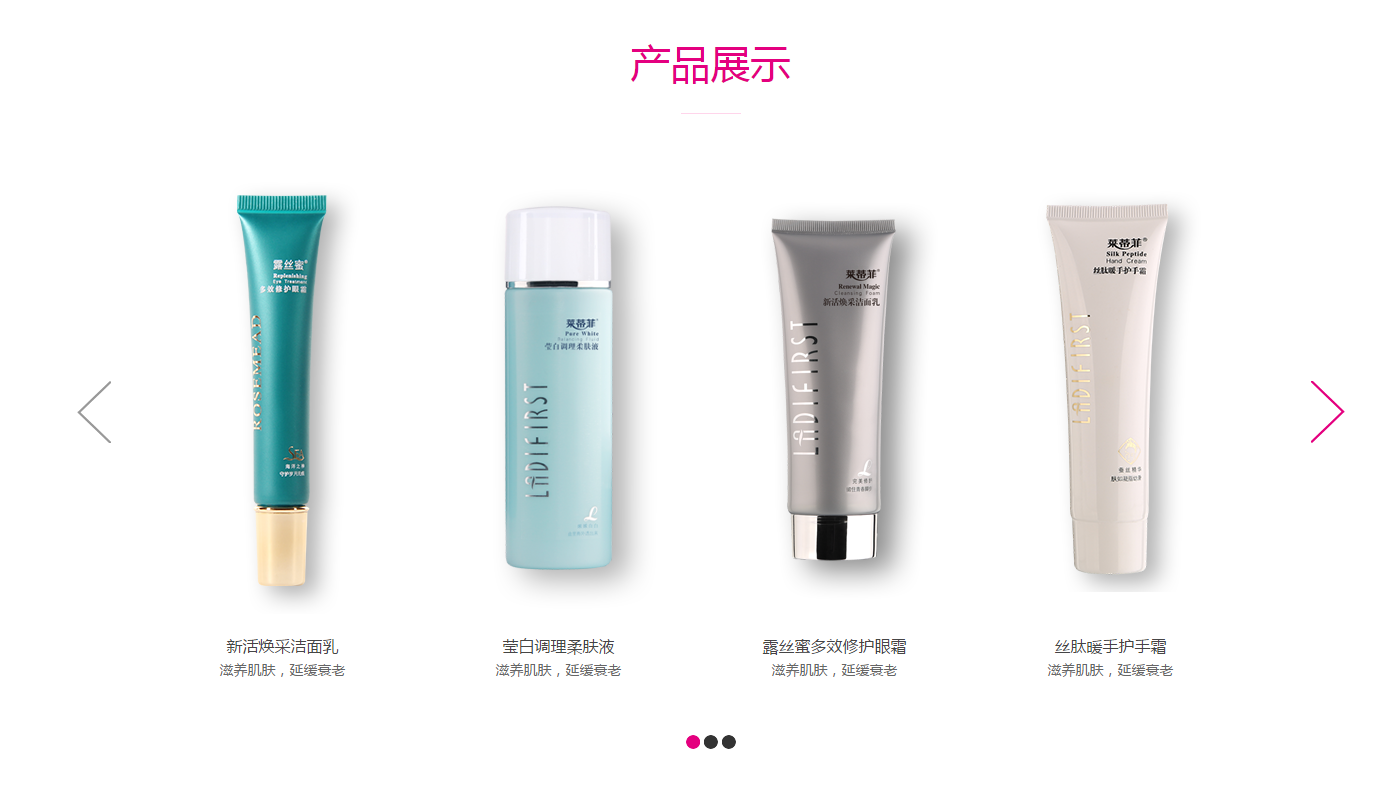 底部截图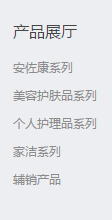 头部截图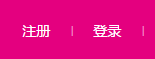 后台发布的页面需要程序完成功能：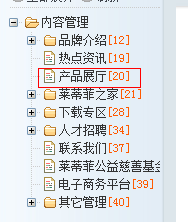 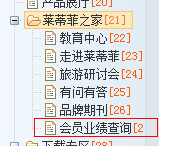 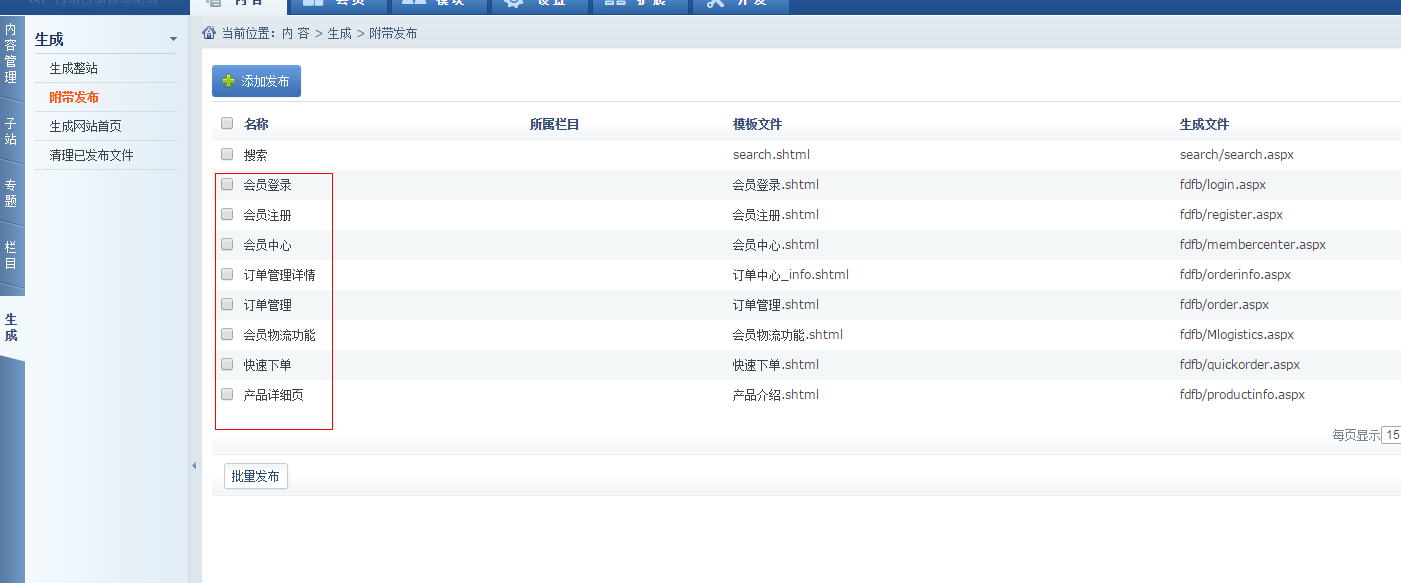 导航的搜索只能搜索新闻